EIT Digital Doctoral School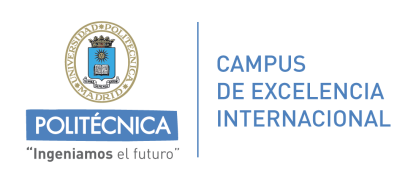 Madrid Doctoral Training CentreAPPLICATION FORMOpportunity Recognition Date: 22nd to 26st February 2016Venue: CLC Madrid – IMDEA Software Institute, Campus MontegancedoParticulars of the applicantDeadline for the application: Monday 15th February 2016.The registration form has to be sent to the following address: dtc-madrid@eitdigital.euRegistration is binding. Contact information: Should you have any questions about the event, please send an e-mail to Prof. Gonzalo León  or to Susana Eiroa Lorenzo (DTC Lead EIT Digital Madrid)e-mail: gonzalo.leon@upm.es 
Phone: +34 91 101 22 02  +34 91 336 4687e-mail: susana.eiroa@imdea.org 
Phone: +34 91 101 22 02  +34 91 101 22 02 ext 4231First Name:Last Name:Place and Date of Birth:E-mail addressHigher Education Institution:Doctoral School:Research topic (title - keywords)